KB     Smlouva o poskytování fakultativní doplňkové služby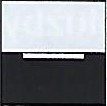 -Profi Merlin-POKomerční banka, a.s., se sídlem Praha 1, Na Příkopě 33 čp. 969, PSČ 114 07, IČO: 45317054, zapsaná v obchodním rejstříku vedeném Městským soudem v Praze, oddíl B, vložka 1360 (dále jen „Banka” nebo „Pojistník”)aMAJITEL ÚČTU*je-li Klient zapsán v obchodním rejstříku; **není-li Klient zapsán v obchodním rejstříku(dále jen „Majitel účtu")uzavírají podle S 1746 odst. 2 z.č. 89/2012 Sb., občanský zákoník, ve znění pozdějších předpisů, tuto smlouvu o poskytování fakultativní doplňkové služby ve smyslu příslušných produktových podmínek (dále jen „Smlouva”) č.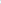 5600306340.Smluvními stranami se rozumí Banka a Majitel účtu.PŘEDMĚT SMLOUVYUzavřením této Smlouvy se Pojistník zavazuje zařadit Pojištěného do kolektivního pojištění - Profi MERLIN (dále jen „Pojištění”), jehož podmínky se řídí Pojistnými podmínkami pojištění Profi MERLIN (dále jen ”PPPMER"), které jsou nedílnou součástí této Smlouvy.Prohlášení:> Majitel účtu souhlasí s tím, aby poplatek za Doplňkovou službu byl hrazen z Účtu a ve výši uvedené v aktuálním Sazebníku Komerční banky, a.s. (dále jen „Sazebník"), a to formou bankovního poplatku.Způsob a doba úhrady poplatku je upravena v platném Sazebníku.> V souladu se zněním z.č. 101/2000 Sb., o ochraně osobních údajů, ve znění pozdějších předpisů, uděluje Pojištěný Pojistníkovi a Pojistiteli souhlas se zpracováním osobních údajů o jeho osobě, které jsou uvedeny v této Smlouvě za účelem evidence Pojištěného pro uplatnění práv na pojistné plnění z Pojištění a dalšího zpracování těchto údajů v souladu s touto Smlouvou a PPPMER. Tento souhlas Pojištěný uděluje na celou dobu existence vzájemných povinností vyplývajících nebo souvisejících s touto Smlouvou.>	Podpisem této Smlouvy Pojištěný i Majitel účtu potvrzují, že se seznámili s obsahem a významem Všeobecných obchodních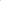 podmínek Banky (dále jen „Všeobecné podmínky"), PPPMER a Sazebníku (v rozsahu relevantním k této Smlouvě), jakož i dalších dokumentů, na které se ve Všeobecných podmínkách a PPPMER odkazuje, a výslovně s jejich zněním souhlasí.>	Pojištěný a Majitel účtu tímto prohlašují, že je Banka upozornila na ustanoveni, která odkazují na shora uvedené dokumentySmlouva o poskytování fakultativní /doplňkové služby	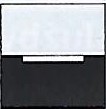 stojící mimo vlastní text Smlouvy a jejich význam jim byl dostatečně vysvětlen. Majitel účtu bere na vědomí, že je vázán nejen Smlouvou, ale i těmito dokumenty a bere na vědomí, že nesplnění povinností či podmínek uvedených v těchto dokumentech může mít stejné právní následky jako nesplnění povinností a podmínek vyplývajících ze Smlouvy. Pojištěný prohlašuje, že je PPPMER a Všeobecnými podmínkami vázán.ZÁVĚREČNÁ USTANOVENÍJméno: ADÉLA MACHALOVÁ 				Jméno: Renata HrabalováFunkce: ředitel 						Funkce: bankovní poradceObchodní firma* / název:**	Sociální služby pro osoby se zdravotním postižením, organizaceObchodní firma* / název:**	Sociální služby pro osoby se zdravotním postižením, organizacepříspěvkováSídlo:NA HRÁDKU 100, 763 16 FRYŠTÁK, CZIČO:70850917Zápis v obchodním rejstříku či jiné evidenci, včetně spisové značky:ZLÍNSKÝ KRAJMajitel účtu a Banka se dohodli na poskytování níže uvedené fakultativní doplňkové služby specifikované v této Smlouvě.Majitel účtu a Banka se dohodli na poskytování níže uvedené fakultativní doplňkové služby specifikované v této Smlouvě.Typ fakultativní doplňkové služby: Pojištění Profi MERLIN(dále jen „Doplňková služba")Identifikace obchodní společnosti poskytující Doplňkovou službu:Komerční pojišťovna, a.s., se sídlem Praha 8, Karolinská 1 čp. 650, PSČ: 186 OO, IČO: 63998017, zapsána v obchodním rejstříku vedeném u Městského soudu v Praze, oddíl B., vložka 3362 (dále jen „Pojistitel”)Pojištěný: Příjmení, jméno, titul: MACHALOVÁ ADÉLA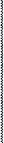 Adresa (trvalý pobyt): ……………. , … .. ………..Rodné číslo (datum narození, není-li rodné číslo): ………(dále jen „Pojištěný”)Pojištěný: Příjmení, jméno, titul: MACHALOVÁ ADÉLAAdresa (trvalý pobyt): ……………. , … .. ………..Rodné číslo (datum narození, není-li rodné číslo): ………(dále jen „Pojištěný”)ČÍSLO ÚČTU / KÓD BANKY:27-1924690237/0100 (dále jen „Účet”)1 . 2.3.4.5.6.7.8.1 . 2.3.4.5.6.7.8.Doplňková služba podle této Smlouvy bude poskytována výhradně Pojištěnému, a to na dobu neurčitou.V případě, kdy Majitel účtu v souladu s Všeobecnými podmínkami nevloží na Účet minimální vklad alespoň ve výši stanovené Bankou pro jednotlivé typy účtů do 30 dnů od uzavření této Smlouvy, Banka a Majitel účtu ujednávají, že po uplynutí této doby tato Smlouva zaniká. Doplňková služba je poskytována od okamžiku vložení minimálního vkladu na Účet ve výši stanovené Bankou pro jednotlivé typy účtů.V souladu s S 1751 občanského zákoníku jsou nedílnou součástí této Smlouvy Všeobecné podmínky, PPMPP a Sazebník (v rozsahu relevantním k této Smlouvě).Doplňková služba je poskytována automaticky, dokud nedojde k výpovědi této Smlouvy nebo zániku Doplňkové služby dle PPPMER. Majitel účtu tímto zmocňuje Pojištěného k uzavírání dodatků k této Smlouvě, jež se budou týkat změn údajů o Pojištěném uvedených výše v této Smlouvě.Tuto Smlouvu jsou Banka a Majitel účtu oprávněni vypovědět i bez uvedení důvodu, Doplňková služba zaniká posledním dnem daného kalendářního roku, přičemž výpověď musí být doručena druhé straně aspoň jeden měsíc před koncem kalendářního roku. V případě výpovědi doručené Bance do 2 měsíců ode dne účinnosti této Smlouvy počíná běžet osmidenní výpovědní doba ode dne následujícího po doručení výpovědi (poplatek za Doplňkovou službu bude vrácen na výše uvedený účet). Výpověď musí být písemná a musí být doručena druhé smluvní straně. Je-li Majitel účtu odlišný od Pojištěného, informuje Majitel účtu Pojištěného o zániku/výpovědi Smlouvy.Smlouva nabývá platnosti dnem uzavření a účinnosti dnem následujícím po uzavření této Smlouvy.Tato Smlouva je vyhotovena ve 3 stejnopisech s platností originálu, přičemž po jednom stejnopisu obdrží Majitel účtu, Pojištěný a Banka.Banka a Majitel účtu se dohodli, že písemnosti týkající se této Smlouvy (dále jen „Zásilky”) budou doručovány na adresu uvedenou níže v této Smlouvě nebo na adresu, kterou si po uzavření této Smlouvy písemně sdělí.Adresa pro zasílání Zásilek:Kontaktní adresa Majitele účtu: NA HRÁDKU 100, 763 16 FRYŠTÁKAdresa Banky: Tř. T. Bati 152, 76120 ZlínDoplňková služba podle této Smlouvy bude poskytována výhradně Pojištěnému, a to na dobu neurčitou.V případě, kdy Majitel účtu v souladu s Všeobecnými podmínkami nevloží na Účet minimální vklad alespoň ve výši stanovené Bankou pro jednotlivé typy účtů do 30 dnů od uzavření této Smlouvy, Banka a Majitel účtu ujednávají, že po uplynutí této doby tato Smlouva zaniká. Doplňková služba je poskytována od okamžiku vložení minimálního vkladu na Účet ve výši stanovené Bankou pro jednotlivé typy účtů.V souladu s S 1751 občanského zákoníku jsou nedílnou součástí této Smlouvy Všeobecné podmínky, PPMPP a Sazebník (v rozsahu relevantním k této Smlouvě).Doplňková služba je poskytována automaticky, dokud nedojde k výpovědi této Smlouvy nebo zániku Doplňkové služby dle PPPMER. Majitel účtu tímto zmocňuje Pojištěného k uzavírání dodatků k této Smlouvě, jež se budou týkat změn údajů o Pojištěném uvedených výše v této Smlouvě.Tuto Smlouvu jsou Banka a Majitel účtu oprávněni vypovědět i bez uvedení důvodu, Doplňková služba zaniká posledním dnem daného kalendářního roku, přičemž výpověď musí být doručena druhé straně aspoň jeden měsíc před koncem kalendářního roku. V případě výpovědi doručené Bance do 2 měsíců ode dne účinnosti této Smlouvy počíná běžet osmidenní výpovědní doba ode dne následujícího po doručení výpovědi (poplatek za Doplňkovou službu bude vrácen na výše uvedený účet). Výpověď musí být písemná a musí být doručena druhé smluvní straně. Je-li Majitel účtu odlišný od Pojištěného, informuje Majitel účtu Pojištěného o zániku/výpovědi Smlouvy.Smlouva nabývá platnosti dnem uzavření a účinnosti dnem následujícím po uzavření této Smlouvy.Tato Smlouva je vyhotovena ve 3 stejnopisech s platností originálu, přičemž po jednom stejnopisu obdrží Majitel účtu, Pojištěný a Banka.Banka a Majitel účtu se dohodli, že písemnosti týkající se této Smlouvy (dále jen „Zásilky”) budou doručovány na adresu uvedenou níže v této Smlouvě nebo na adresu, kterou si po uzavření této Smlouvy písemně sdělí.Adresa pro zasílání Zásilek:Kontaktní adresa Majitele účtu: NA HRÁDKU 100, 763 16 FRYŠTÁKAdresa Banky: Tř. T. Bati 152, 76120 ZlínDoplňková služba podle této Smlouvy bude poskytována výhradně Pojištěnému, a to na dobu neurčitou.V případě, kdy Majitel účtu v souladu s Všeobecnými podmínkami nevloží na Účet minimální vklad alespoň ve výši stanovené Bankou pro jednotlivé typy účtů do 30 dnů od uzavření této Smlouvy, Banka a Majitel účtu ujednávají, že po uplynutí této doby tato Smlouva zaniká. Doplňková služba je poskytována od okamžiku vložení minimálního vkladu na Účet ve výši stanovené Bankou pro jednotlivé typy účtů.V souladu s S 1751 občanského zákoníku jsou nedílnou součástí této Smlouvy Všeobecné podmínky, PPMPP a Sazebník (v rozsahu relevantním k této Smlouvě).Doplňková služba je poskytována automaticky, dokud nedojde k výpovědi této Smlouvy nebo zániku Doplňkové služby dle PPPMER. Majitel účtu tímto zmocňuje Pojištěného k uzavírání dodatků k této Smlouvě, jež se budou týkat změn údajů o Pojištěném uvedených výše v této Smlouvě.Tuto Smlouvu jsou Banka a Majitel účtu oprávněni vypovědět i bez uvedení důvodu, Doplňková služba zaniká posledním dnem daného kalendářního roku, přičemž výpověď musí být doručena druhé straně aspoň jeden měsíc před koncem kalendářního roku. V případě výpovědi doručené Bance do 2 měsíců ode dne účinnosti této Smlouvy počíná běžet osmidenní výpovědní doba ode dne následujícího po doručení výpovědi (poplatek za Doplňkovou službu bude vrácen na výše uvedený účet). Výpověď musí být písemná a musí být doručena druhé smluvní straně. Je-li Majitel účtu odlišný od Pojištěného, informuje Majitel účtu Pojištěného o zániku/výpovědi Smlouvy.Smlouva nabývá platnosti dnem uzavření a účinnosti dnem následujícím po uzavření této Smlouvy.Tato Smlouva je vyhotovena ve 3 stejnopisech s platností originálu, přičemž po jednom stejnopisu obdrží Majitel účtu, Pojištěný a Banka.Banka a Majitel účtu se dohodli, že písemnosti týkající se této Smlouvy (dále jen „Zásilky”) budou doručovány na adresu uvedenou níže v této Smlouvě nebo na adresu, kterou si po uzavření této Smlouvy písemně sdělí.Adresa pro zasílání Zásilek:Kontaktní adresa Majitele účtu: NA HRÁDKU 100, 763 16 FRYŠTÁKAdresa Banky: Tř. T. Bati 152, 76120 ZlínZlín, dne 30.04.2014PojištěnýZlín, dne 30.04.2014PojištěnýZlín, dne 30.04.2014Komerční banka, a.s.